CARNEGIE BOROUGH  POLICE DEPARTMENT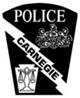 DAILY LOGPage 1 of 2CARNEGIE BOROUGH  POLICE DEPARTMENTDAILY LOGPage 2 of 2INCIDENTSTREETACTIVITYBOROUGHDATE2018-05103PATROL ACTIONCARNEGIE BOROUGH6/25/2018 4:002018-05105PATROL ACTION - BANK CHECKCARNEGIE BOROUGH6/25/2018 9:502018-05123BELLTRAFFIC/PARKING PROBLEMCARNEGIE BOROUGH6/25/2018 16:032018-05114BOQUETASSAULT - HANDS,FISTS,FEETCARNEGIE BOROUGH6/25/2018 16:582018-05118BOQUETDISORDERLY CONDUCTCARNEGIE BOROUGH6/25/2018 18:512018-05119BOQUETASSAULT - FIREARMCARNEGIE BOROUGH6/25/2018 22:182018-05110BROADWAYPATROL ACTION - BUSINESS CHECKCARNEGIE BOROUGH6/25/2018 13:572018-05099CAPITALPATROL ACTION - TOWERSCARNEGIE BOROUGH6/25/2018 0:252018-05112CAPITALCRIMINAL MISCHIEF TO AUTOMOBILESCARNEGIE BOROUGH6/25/2018 14:082018-05115CAPITALPATROL ACTION - TOWERSCARNEGIE BOROUGH6/25/2018 16:452018-05100CHESTNUTPATROL ACTION - BUSINESS CHECKCARNEGIE BOROUGH6/25/2018 1:002018-05117FIFTHCIVIL - OTHERCARNEGIE BOROUGH6/25/2018 18:192018-05121FORESTWARRANT - SERVEDCARNEGIE BOROUGH6/25/2018 21:142018-05102FORSYTHEPATROL ACTIONCARNEGIE BOROUGH6/25/2018 0:052018-05111GRIENBRIARFRAUD - ACCESS DEVICE FRAUDCARNEGIE BOROUGH6/25/2018 14:002018-05107INGRIDFRAUDCARNEGIE BOROUGH6/25/2018 11:572018-05113LIBRARYWIRES AND POLES DOWNCARNEGIE BOROUGH6/25/2018 16:402018-05116LIBRARYDISORDERLY CONDUCTCARNEGIE BOROUGH6/25/2018 22:552018-05101LYDIAHAZARDCARNEGIE BOROUGH6/25/2018 3:572018-05104MAINSUSPICIOUS AUTOCARNEGIE BOROUGH6/25/2018 9:092018-05124MANSFIELDABANDONED VEHICLECARNEGIE BOROUGH6/25/2018 16:402018-05108MARGARETTATRAFFIC/PARKING PROBLEMCARNEGIE BOROUGH6/25/2018 12:512018-05097PENNSBURYTRAFFIC/PARKING PROBLEMPENNSBURY VILLAGE6/25/2018 0:402018-05109PINEPATROL ACTION - BANK CHECKCARNEGIE BOROUGH6/25/2018 13:452018-05106TERRACEWIRES AND POLES DOWNCARNEGIE BOROUGH6/25/2018 8:272018-05120TERRACEOPEN BURNINGCARNEGIE BOROUGH6/25/2018 21:032018-05098VETERANSPATROL ACTIONCARNEGIE BOROUGH6/25/2018 2:302018-05125VETERANSPATROL ACTION - WELFARE CHECKCARNEGIE BOROUGH6/25/2018 21:35INCIDENTSTREETACTIVITYBOROUGHDATE2018-05122WASHINGTONFOUND PROPERTYCARNEGIE BOROUGH6/25/2018 18:00